T.C.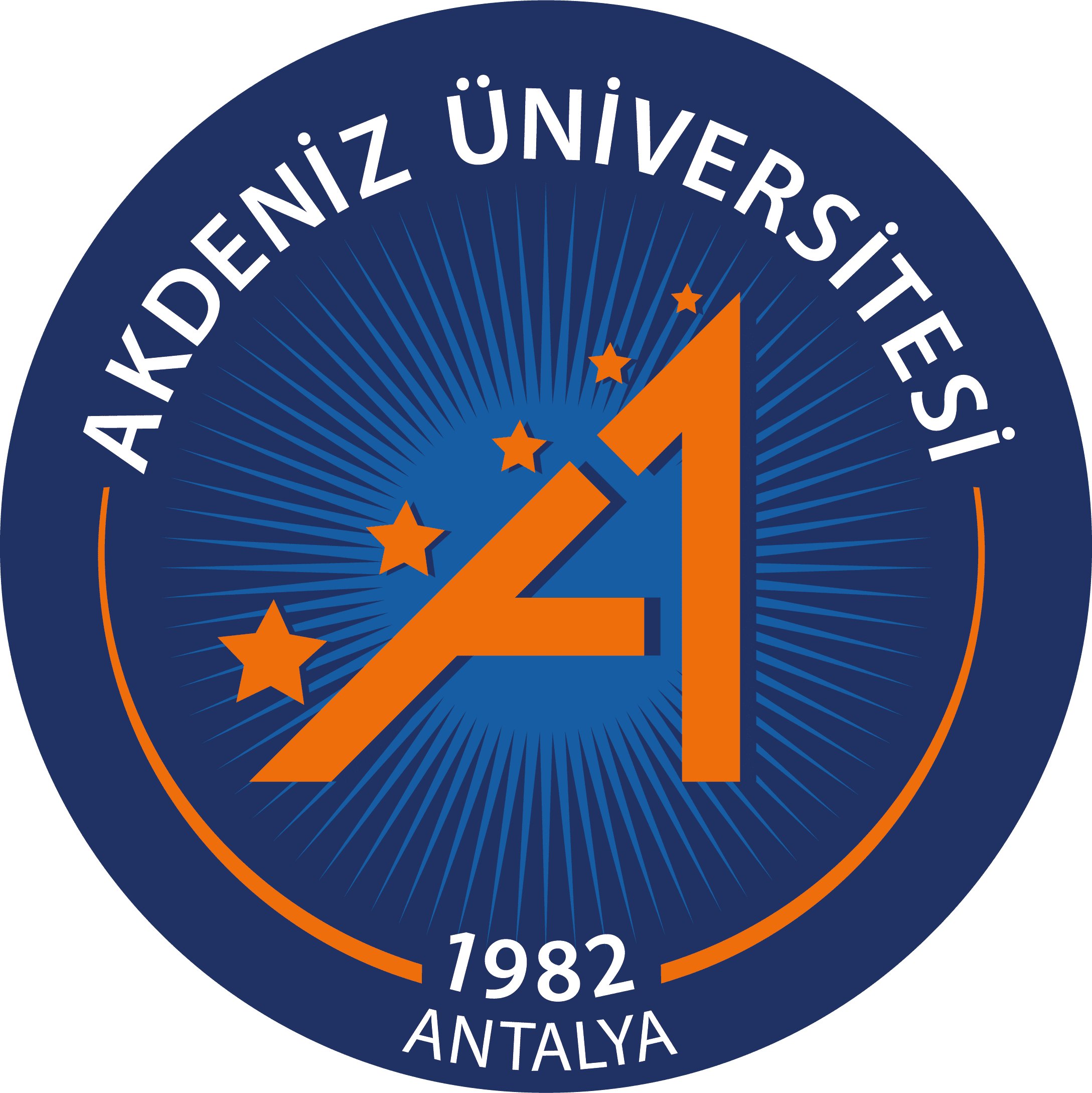 AKDENİZ ÜNİVERSİTESİGÜZEL SANATLAR  ENSTİTÜSÜT.C.AKDENİZ ÜNİVERSİTESİGÜZEL SANATLAR  ENSTİTÜSÜDRS 201                       DERS   MUAFİYET TALEP  FORMUTCAKDENİZ ÜNİVERSİTESİ
GÜZEL SANATLAR ENSTİTÜSÜ MÜDÜRLÜĞÜNE        Enstitünüzün   ….. Anasanat Dalının  …. Numaralı   Sanatta Yeterlik öğrencisiyim.       Aşağıda belirttiğim derslerin muafiyetini talep etmekteyim. Gereğini arz ederim.                                                                                                                                                                                                                                                                                   Adı Soyadı  İmzaAdres:Telefon:E-posta:ÖĞRENCİNİNÖĞRENCİNİNAnasanat   Dalı ProgramıAdı SoyadıNumarasıDersleri Aldığı Üniversite ve ProgramıÖzel Öğrenci StatüsüYılı ve DönemiMUAF OLUNMAK İSTENEN DERSLERİNMUAF OLUNMAK İSTENEN DERSLERİNMUAF OLUNMAK İSTENEN DERSLERİNDersin KoduDersin AdıMuafiyet talebinin gerekçesi ve somut belgeleri